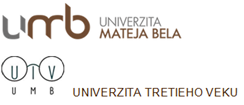 PRIHLÁŠKAna záujmové vzdelávanie  Univerzity tretieho veku (ďalej len UTV) 	v akademickom roku 2020/2021 v PopradeVyplnenú a podpísanú prihlášku doručte do 30. 09. 2019 na: UTV Univerzity Mateja Bela, Francisciho 910/8, 058 01 Poprad najneskôr v deň zápisu (6. 10. 2020), môžete ju buď poslať poštou na adresu UTV v Poprade, alebo stačí poslať ju e-mailom na: utv.umb.poprad@gmail.com a v predmete správy uveďte „Prihláška“, komu viac vyhovuje - priniesť osobne na vrátnicu pracoviska (pracovisko EKON. FAKULTY UMB, Inštitút manažérskych systémov v Poprade).Do zápisu na štúdium uhraďte zápisný poplatok (100,- € (dôchodcovia 70,- €), do 06. 10. 2020). Uhradené zápisné za príslušný akademický rok, ani jeho časť  sa študentom UTV nevracia, ak z akýchkoľvek dôvodov nepokračujú v štúdiu. Podmienky a spôsob úhrady Vám budú doručené mailom po zaregistrovaní prihlášky. Informácie pre dotknutú osobu v zmysle článku 13 Nariadenia EÚ 2016/679Prevádzkovateľom a organizátorom záujmového vzdelávania formou Univerzity tretieho veku (ďalej len „UTV“) je Univerzita Mateja Bela, Národná 12, 974 01  Banská Bystrica.Kontakt na zodpovednú osobu poverenú dohľadom nad ochranou osobných údajov:Univerzita Mateja Bela, Národná 12, 974 01  Banská Bystrica, zodpovedna.osoba.rek@umb.skOsobné údaje sú získavanéProstredníctvom tejto prihlášky a následne prostredníctvom údajov uvedených v ďalšej dokumentácii súvisiacej s realizáciou záujmového vzdelávania prihláseného účastníka (údaje o úhrade poplatkov, o účastiach na vzdelávaní, o výsledkoch/absolvovaní vzdelávania) a sú spracúvané za účelom organizovania a komplexného zabezpečenia vzdelávacích aktivít UTV ako jednej z foriem celoživotného vzdelávania a za účelom plnenia povinností vzdelávacieho zariadenia súvisiacich so zabezpečením týchto aktivít. Súvisiacim účelom spracúvania je spracúvanie pre potreby štatistiky a archivácie v zmysle osobitných zákonov.Formou vyhotovovania obrazových záznamov účastníkov vzdelávacích aktivít počas ich účasti na týchto aktivitách, a to na základe ich privolenia. Spracúvanie takto získaných údajov je za účelom propagácie UMB a informovania verejnosti o živote a dianí na UMB a šírenie jej dobrého mena formou zverejňovania získaných obrazových záznamov v tlačovej alebo elektronickej forme na webovej stránke www.umb.sk . Právnym základom spracúvania osobných údajov jepri bode 1 zákonná povinnosť v zmysle zákona č. 131/202 Z. z. o vysokých školách a zákona č. 568/2009 Z. z. o celoživotnom vzdelávaní a pri údajoch označených * oprávnený záujem prevádzkovateľa; štatistické a archivačné spracovanie sa realizuje v súlade so zákonmi č. 540/2001 Z. z. o štátnej štatistike a 395/2002 Z. z. o archívoch a registratúrachpri bode 2 oprávnený záujem prevádzkovateľa, a to iba s privolením dotknutej osoby v zmysle § 12 Občianskeho zákonníka tak, aby tieto záujmy UMB nepresahovali nad právami a záujmami dotknutých osôb zobrazených na vyhotovených fotografiách.Cieľom oprávneného záujmu prevádzkovateľa jead 1) zlepšenie a urýchlenie komunikácie s účastníkom vzdelávania získaním telefonického a mailového kontaktu,ad 2) informovanie verejnosti o úspešných aktivitách UMB organizovaných pre širokú verejnosť a tým aj šírenie dobrého mena UMB.Poskytnutie povinných osobných údajov uvedených v prihláške je zákonnou požiadavkou (zákon č. 568/2008 Z. z.) a ich neposkytnutie môže spôsobiť neúplnosť, prípadne neplatnosť prihlášky na záujmové vzdelávanie alebo nemožnosť vystavenia osvedčenia o absolvovaní vzdelávania v zmysle zákona. Pri neposkytnutí osobných údajov v rámci oprávneného záujmu prevádzkovateľa (údaje označené *) by prevádzkovateľ nemohol v prípade potreby urýchliť úradnú komunikáciu nahradením písomnej komunikácie mailovou alebo telefonickou komunikáciou. Prevádzkovateľ získava iba také osobné údaje, ktoré sú nevyhnutné pre vyššie uvedené účely spracúvania.Príjemcami osobných údajov sú oprávnené osoby UMB, ktoré vzdelávanie organizujú, dotknutá osoba vo forme získaného osvedčenia o absolvovaní vzdelávania v zmysle zákona a MŠVVŠ SR vo forme štatistických výkazov. Verejnosť pri zverejnených fotografiách.Osobné údaje prevádzkovateľ uchováva a likviduje v súlade s Registratúrnym poriadkom UMB po 5 rokoch (agenda celoživot. vzdelávania). Obrazové záznamy uchováva v digitálnej forme obvykle do 1 roka (obrazové záznamy zverejnené na web stránke UMB) alebo po dobu trvania účelu propagácie (zadanie propagačných materiálov do tlače s ich následnou archiváciou).Práva dotknutej osoby v zmysle článkov 15 až 22 Nariadenia EÚ súprávo na prístup k osobným údajom,právo na opravu a doplnenie osobných údajov,právo na vymazanie osobných údajov (právo na zabudnutie),právo na obmedzenie spracúvania osobných údajov,právo na prenosnosť osobných údajov spracúvaných automatizovanými prostriedkami,právo na namietaniespracúvania osobných údajov. Dotknutá osoba má právo podať sťažnosť na Úrad na ochranu osobných údajov, Hraničná 12, Bratislava podľa článku 13, ods. 2, písm. d) Nariadenia EÚ.Dotknutá osoba vyhlasuje, že sa s týmito informáciami oboznámila ešte pred poskytnutím svojich osobných údajov. 
Ďalšie informácie o bezpečnosti spracovania osobných údajov sú zverejnené na webovom portáli www.UMB.sk  v časti Informácie pre verejnosť.           .   .  2020	     , v. r.(uveďte  miesto a dátum)							.......................................................podpis záujemcu o štúdium1. Základné osobné údaje       * = povinný údaj    *Meno:           *Priezvisko:           *Rodený(á):           *Titul:       .,      .,      .,      .    *Dátum narodenia:    .    .  19     * Miesto narodenia:           *Poberateľ(ka) dôchodku:  áno    nie1. Základné osobné údaje       * = povinný údaj    *Meno:           *Priezvisko:           *Rodený(á):           *Titul:       .,      .,      .,      .    *Dátum narodenia:    .    .  19     * Miesto narodenia:           *Poberateľ(ka) dôchodku:  áno    nie2. Kontaktné údaje                           * = povinný údaj    *Ulica:      	
*číslo:          *Mesto (obec):           *PSČ:            Telefonický kontakt:           *E-mail**:       @     (ak nemáte vlastný email, poproste o kontakt niekoho blízkeho – nebude to často využívaný kontakt)2. Kontaktné údaje                           * = povinný údaj    *Ulica:      	
*číslo:          *Mesto (obec):           *PSČ:            Telefonický kontakt:           *E-mail**:       @     (ak nemáte vlastný email, poproste o kontakt niekoho blízkeho – nebude to často využívaný kontakt)2. Kontaktné údaje                           * = povinný údaj    *Ulica:      	
*číslo:          *Mesto (obec):           *PSČ:            Telefonický kontakt:           *E-mail**:       @     (ak nemáte vlastný email, poproste o kontakt niekoho blízkeho – nebude to často využívaný kontakt)3.  Najvyššie  ukončené vzdelanie – vyznačte krížikom:  SOU s maturitou	 1. stupeň VŠ štúdia (Bc.)	 doc./prof.  úplné stred. odborné s maturitou 	 2. stupeň VŠ štúdia (Mgr, Ing., Dr.)	 iné (uveďte):       gymnázium	 3. stupeň VŠ štúdia (PhD./CSc.)	3.  Najvyššie  ukončené vzdelanie – vyznačte krížikom:  SOU s maturitou	 1. stupeň VŠ štúdia (Bc.)	 doc./prof.  úplné stred. odborné s maturitou 	 2. stupeň VŠ štúdia (Mgr, Ing., Dr.)	 iné (uveďte):       gymnázium	 3. stupeň VŠ štúdia (PhD./CSc.)	3.  Najvyššie  ukončené vzdelanie – vyznačte krížikom:  SOU s maturitou	 1. stupeň VŠ štúdia (Bc.)	 doc./prof.  úplné stred. odborné s maturitou 	 2. stupeň VŠ štúdia (Mgr, Ing., Dr.)	 iné (uveďte):       gymnázium	 3. stupeň VŠ štúdia (PhD./CSc.)	3.  Najvyššie  ukončené vzdelanie – vyznačte krížikom:  SOU s maturitou	 1. stupeň VŠ štúdia (Bc.)	 doc./prof.  úplné stred. odborné s maturitou 	 2. stupeň VŠ štúdia (Mgr, Ing., Dr.)	 iné (uveďte):       gymnázium	 3. stupeň VŠ štúdia (PhD./CSc.)	3.  Najvyššie  ukončené vzdelanie – vyznačte krížikom:  SOU s maturitou	 1. stupeň VŠ štúdia (Bc.)	 doc./prof.  úplné stred. odborné s maturitou 	 2. stupeň VŠ štúdia (Mgr, Ing., Dr.)	 iné (uveďte):       gymnázium	 3. stupeň VŠ štúdia (PhD./CSc.)	4. Zvolený študijný odbor (A) alebo kurz (B, C) - svoj výber vyznačte preškrtnutím štvorčeka vľavo vedľa poradového čísla a zároveň krížikom vyznačte ročník, do ktorého sa prihlasujete.4. Zvolený študijný odbor (A) alebo kurz (B, C) - svoj výber vyznačte preškrtnutím štvorčeka vľavo vedľa poradového čísla a zároveň krížikom vyznačte ročník, do ktorého sa prihlasujete.4. Zvolený študijný odbor (A) alebo kurz (B, C) - svoj výber vyznačte preškrtnutím štvorčeka vľavo vedľa poradového čísla a zároveň krížikom vyznačte ročník, do ktorého sa prihlasujete.4. Zvolený študijný odbor (A) alebo kurz (B, C) - svoj výber vyznačte preškrtnutím štvorčeka vľavo vedľa poradového čísla a zároveň krížikom vyznačte ročník, do ktorého sa prihlasujete.4. Zvolený študijný odbor (A) alebo kurz (B, C) - svoj výber vyznačte preškrtnutím štvorčeka vľavo vedľa poradového čísla a zároveň krížikom vyznačte ročník, do ktorého sa prihlasujete.A. Študijné programy – zápisné 100,- € (poberatelia dôchodkov 70,- €) na celý akademický rok; Informačné a komunikačné technológie	 
ročník:    1.            2.            3.           4.+Kresba a maľba	
ročník:    1.            2.            3.           4.+Permakultúraročník:    1.            2.            3.                      Psychológia
ročník:    1.            2.            3.           4.+Spoločenský a diplomatický protokol	 
ročník:    1.            2.            3.           4.+Slovenské dejiny so zameraním na regionálnu históriu ročník:    1.            2.            3.           4.+Turistika a spoznávanie regiónu Vysokých Tatier	
ročník:    1.            2.            3.    Tvorivé ruky (vo Svite)
ročník:    1.                 Výživa a netradičné formy medicíny	
ročník:    1.            2.            3.           4.+ Zdravotný telocvik - starostlivosť o telesné zdravie
ročník:    1.            2.            3.           4.+A. Študijné programy – zápisné 100,- € (poberatelia dôchodkov 70,- €) na celý akademický rok; Informačné a komunikačné technológie	 
ročník:    1.            2.            3.           4.+Kresba a maľba	
ročník:    1.            2.            3.           4.+Permakultúraročník:    1.            2.            3.                      Psychológia
ročník:    1.            2.            3.           4.+Spoločenský a diplomatický protokol	 
ročník:    1.            2.            3.           4.+Slovenské dejiny so zameraním na regionálnu históriu ročník:    1.            2.            3.           4.+Turistika a spoznávanie regiónu Vysokých Tatier	
ročník:    1.            2.            3.    Tvorivé ruky (vo Svite)
ročník:    1.                 Výživa a netradičné formy medicíny	
ročník:    1.            2.            3.           4.+ Zdravotný telocvik - starostlivosť o telesné zdravie
ročník:    1.            2.            3.           4.+B. Jazykové vzdelávanie      zápisné: 100,- €/akad. rok11. Anglický jazyka) pre začiatočníkov	
        a mierne pokročilýchb) pre pokročilých12. Nemecký jazyka) pre začiatočníkovb) pre pokročilých13. Španielsky jazykpre začiatočníkovC. Iné vzdelávanie podľa aktuálnej ponuky A. Študijné programy – zápisné 100,- € (poberatelia dôchodkov 70,- €) na celý akademický rok; Informačné a komunikačné technológie	 
ročník:    1.            2.            3.           4.+Kresba a maľba	
ročník:    1.            2.            3.           4.+Permakultúraročník:    1.            2.            3.                      Psychológia
ročník:    1.            2.            3.           4.+Spoločenský a diplomatický protokol	 
ročník:    1.            2.            3.           4.+Slovenské dejiny so zameraním na regionálnu históriu ročník:    1.            2.            3.           4.+Turistika a spoznávanie regiónu Vysokých Tatier	
ročník:    1.            2.            3.    Tvorivé ruky (vo Svite)
ročník:    1.                 Výživa a netradičné formy medicíny	
ročník:    1.            2.            3.           4.+ Zdravotný telocvik - starostlivosť o telesné zdravie
ročník:    1.            2.            3.           4.+A. Študijné programy – zápisné 100,- € (poberatelia dôchodkov 70,- €) na celý akademický rok; Informačné a komunikačné technológie	 
ročník:    1.            2.            3.           4.+Kresba a maľba	
ročník:    1.            2.            3.           4.+Permakultúraročník:    1.            2.            3.                      Psychológia
ročník:    1.            2.            3.           4.+Spoločenský a diplomatický protokol	 
ročník:    1.            2.            3.           4.+Slovenské dejiny so zameraním na regionálnu históriu ročník:    1.            2.            3.           4.+Turistika a spoznávanie regiónu Vysokých Tatier	
ročník:    1.            2.            3.    Tvorivé ruky (vo Svite)
ročník:    1.                 Výživa a netradičné formy medicíny	
ročník:    1.            2.            3.           4.+ Zdravotný telocvik - starostlivosť o telesné zdravie
ročník:    1.            2.            3.           4.+O otvorení štúdia a termínoch stretnutí budete informovaní prostredníctvom študijných zástupcov v jednotlivých ročníkoch. Študenti prvých ročníkov dostanú informácie mailom. O otvorení štúdia a termínoch stretnutí budete informovaní prostredníctvom študijných zástupcov v jednotlivých ročníkoch. Študenti prvých ročníkov dostanú informácie mailom. A. Študijné programy – zápisné 100,- € (poberatelia dôchodkov 70,- €) na celý akademický rok; Informačné a komunikačné technológie	 
ročník:    1.            2.            3.           4.+Kresba a maľba	
ročník:    1.            2.            3.           4.+Permakultúraročník:    1.            2.            3.                      Psychológia
ročník:    1.            2.            3.           4.+Spoločenský a diplomatický protokol	 
ročník:    1.            2.            3.           4.+Slovenské dejiny so zameraním na regionálnu históriu ročník:    1.            2.            3.           4.+Turistika a spoznávanie regiónu Vysokých Tatier	
ročník:    1.            2.            3.    Tvorivé ruky (vo Svite)
ročník:    1.                 Výživa a netradičné formy medicíny	
ročník:    1.            2.            3.           4.+ Zdravotný telocvik - starostlivosť o telesné zdravie
ročník:    1.            2.            3.           4.+A. Študijné programy – zápisné 100,- € (poberatelia dôchodkov 70,- €) na celý akademický rok; Informačné a komunikačné technológie	 
ročník:    1.            2.            3.           4.+Kresba a maľba	
ročník:    1.            2.            3.           4.+Permakultúraročník:    1.            2.            3.                      Psychológia
ročník:    1.            2.            3.           4.+Spoločenský a diplomatický protokol	 
ročník:    1.            2.            3.           4.+Slovenské dejiny so zameraním na regionálnu históriu ročník:    1.            2.            3.           4.+Turistika a spoznávanie regiónu Vysokých Tatier	
ročník:    1.            2.            3.    Tvorivé ruky (vo Svite)
ročník:    1.                 Výživa a netradičné formy medicíny	
ročník:    1.            2.            3.           4.+ Zdravotný telocvik - starostlivosť o telesné zdravie
ročník:    1.            2.            3.           4.+otázky a ďalšie informácie nautv.umb.poprad@gmail.comotázky a ďalšie informácie nautv.umb.poprad@gmail.comzáujem o brožúrku Sprievodca štúdiom v tlačenej podobe; ak záujem nevyznačíte, automaticky na vyššie uvedený e-mail** dostanete brožúrku Sprievodca štúdiom v elektronickej podobezáujem o brožúrku Sprievodca štúdiom v tlačenej podobe; ak záujem nevyznačíte, automaticky na vyššie uvedený e-mail** dostanete brožúrku Sprievodca štúdiom v elektronickej podobezáujem o brožúrku Sprievodca štúdiom v tlačenej podobe; ak záujem nevyznačíte, automaticky na vyššie uvedený e-mail** dostanete brožúrku Sprievodca štúdiom v elektronickej podobezáujem o brožúrku Sprievodca štúdiom v tlačenej podobe; ak záujem nevyznačíte, automaticky na vyššie uvedený e-mail** dostanete brožúrku Sprievodca štúdiom v elektronickej podobeUniverzita tretieho veku UMB, pracovisko Poprad si vyhradzuje právo neotvoriť všetky ponúkané možnosti záujmového vzdelávania, rozhoduje najmä počet prihlásených účastníkov.Univerzita tretieho veku UMB, pracovisko Poprad si vyhradzuje právo neotvoriť všetky ponúkané možnosti záujmového vzdelávania, rozhoduje najmä počet prihlásených účastníkov.Univerzita tretieho veku UMB, pracovisko Poprad si vyhradzuje právo neotvoriť všetky ponúkané možnosti záujmového vzdelávania, rozhoduje najmä počet prihlásených účastníkov.Univerzita tretieho veku UMB, pracovisko Poprad si vyhradzuje právo neotvoriť všetky ponúkané možnosti záujmového vzdelávania, rozhoduje najmä počet prihlásených účastníkov.Univerzita tretieho veku UMB, pracovisko Poprad si vyhradzuje právo neotvoriť všetky ponúkané možnosti záujmového vzdelávania, rozhoduje najmä počet prihlásených účastníkov.